BloemenDeze zondag gaat er namens onze gemeente een bos bloemen naar: Dick van Loenen, Leeuwerikenveld 7 en deze worden gebracht door de fam. Baan.  Laten we in gebed en daad (waar mogelijk) met elkaar meeleven. Thuis gekomen uit het ziekenhuis dhr. H. KreuknietBericht van overlijden.  Op  zondag13 september is overleden Cornelia (Corrie) Vennik-Rooseboom in de leeftijd van 91 jaar. De afscheidsdienst met aansluitend de begrafenis  heeft plaatsgevonden op donderdag 17 september in het uitvaartcentrum Drijverspad te Nieuw-AmsterdamAgenda Maandag 21 september 19.00u19.30u moderamen/ kerkenraadZondag 27 september 10.00 uur, ds. J. van BreevoortInzameling van gaven: Diaconie en orgelfonds Mededelingen voor de nieuwsbrief s.v.p. uiterlijk woensdag voor 18.00uur doorgeven aan: nieuwsbrief@noorderkerk.info                                                 Nieuwsbrief 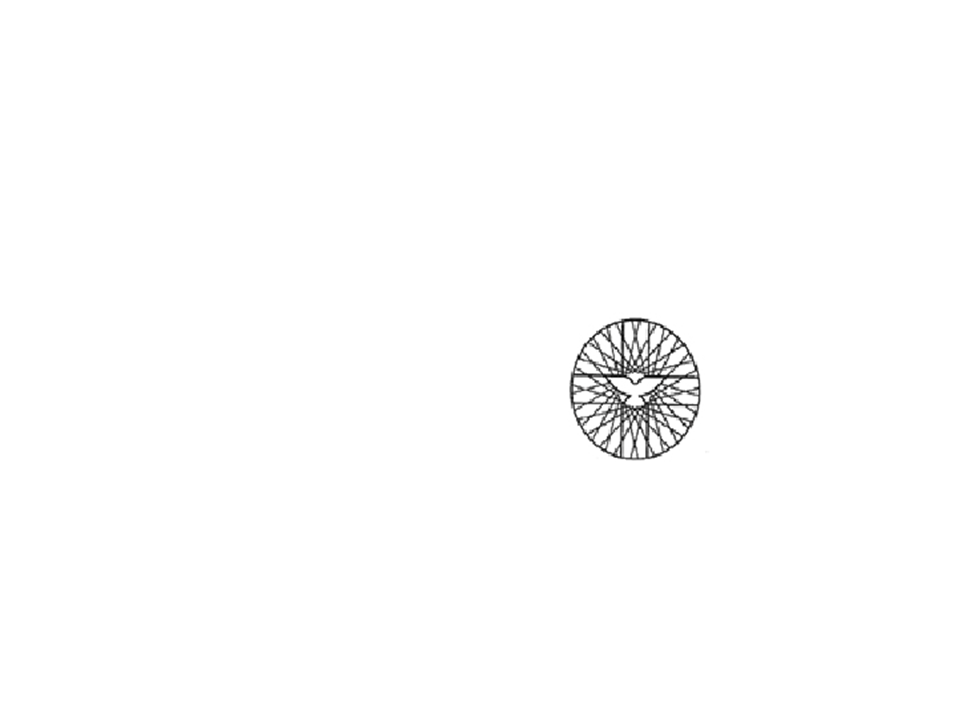 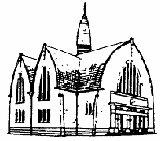                            	      Zondag 20 september 2020Voorganger: ds. T.J. Oldenhuis, CoevordenOuderling van dienst: dhr. Piet HomanOrganist: dhr. Jans KroonKoster: Koen SeipKindernevendienst: Demi VosKaars aansteken: Lina SeipOppas: Annet Benus	Bediening beamer: Marcel HaanWelkom: fam. VisserCoördinatie: Roelof VisserBloemendienst: fam. BaanInzameling van gaven: 1 Ned. Bijbel genootschap, 2 Kerk, uitgang gebouwenWelkom en mededelingenIntochtslied: Psalm 103 : 1, 2 en 9StilgebedVotum en groetZingen: Klein GloriaGebedBemoediging en leefregelZingen: Psalm 119 : 12 en 40Schriftlezing: Openbaringen 4Zingen: Psalm 93 : 1 en 4Preek over Openbaringen 4: 2 en 3Zingen: Lied 705Ter gedachtenis zingen: “De Heer is mijn Herder uit het (Liedboek 1973)  Gezang 14 : 1 en 5 Dankgebed en voorbedeSlotlied: Gezang 416Zegen, na de zegen zingen: lied 425Beste gemeenteleden,TerugblikWat fijn dat we weer naar de kerk kunnen, zeiden afgelopen week verschillende mensen tegen mij. We voelden ons veilig en het was goed geregeld. Wat fijn dat we de eerste ‘gewone’ zondag 66 mensen mochten begroeten. Meer dan ik had gedacht. Wat fijn dat we zo’n grote kerk hebben en dit aantal makkelijk kunnen herbergen met de anderhalve meter regel. Wat fijn ook dat we afgelopen weekend een mooie startzondag mochten hebben, samen met de andere kerken langs de Vaart. We troffen het met het weer en voor deze Coronatijd was het een prima oplossing om veel buiten te doen. Persoonlijk vond ik het erg leuk om onderweg allemaal geloofsgenoten tegen te komen. En onze Noorderkerk haalde de gemiddelde leeftijd van de deelnemers aardig naar beneden! Soms maakte je onderweg bij één van de kerken een praatje en soms zwaaide je alleen even uit de verte, maar het was toch mooi om je te realiseren: we zijn allemaal op weg, op de weg van geloof. We zoeken allemaal de weg van God, omdat we geloven dat Hij iets aan ons leven toevoegt, ons het Goede Leven doet proeven. Ik besef dat deze manier van een startzondag niet voor iedereen even toegankelijk was. En dat de Coronatijd het ook ingewikkeld maakt om te besluiten wel/niet deel te nemen. Toch houden we elkaar vast in de vaste overtuiging dat God ons vasthoudt en dat Hij de Heer van onze gemeente is, waar we ons ook maar bevinden. Dienst vandaagIk wens u vandaag weer een heel fijne dienst toe, in de kerk of thuis meelevend. Ikzelf ga voor in Ter Apel en ben er vandaag niet bij. Wellicht ten overvloede nog even de regels:Allereerst: bij klachten als hoesten, keelpijn en koorts kunt u niet naar de kerk komenDe anderhalve-meter-maatregel geldt ook in en om de kerk, tenzij je huisgenoten bent.We gaan wel zingen, maar doen dit ingetogenBij binnenkomst wordt uw naam genoteerd, zodat we – mocht er onverhoopt iemand uit onze gemeente besmet zijn met het Coronavirus – we het bronnen- en contactonderzoek kunnen helpenBij binnenkomst graag handen ontsmetten.De coördinatoren zullen u de weg wijzen bij binnengaan en verlaten van de kerkEr is kindernevendienst: de kinderen houden afstand tot predikant en leidingDe collecten zijn niet in de dienst, maar bij de uitgangBij het uitgaanOmdat we de collecten bij de uitgang doen en er meerdere stromen samenkomen (van de galerij en uit de kerk) dreigde daar de eerste keer een opstopping. Daarom doen we het bij het verlaten van de kerk vandaag als volgt:Galerij gaat eerstDaarna het vak bij het orgelDaarna het middenvakDaarna het vak aan de beamerkantZo houden we het voor elkaar zo veilig mogelijk. Een fijne dienst gewenst,Ds. Elly v.d. Meulen 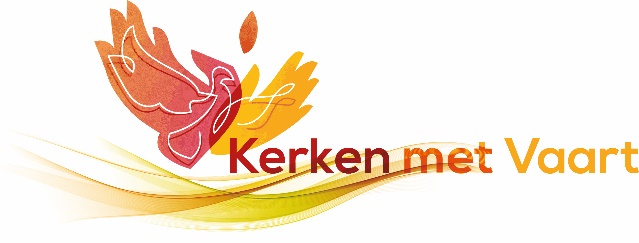 PELGRIMSWANDELING ZATERDAG10 OKTOBER 2020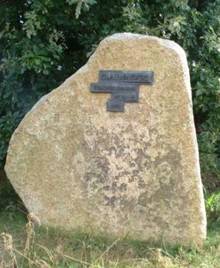 Van Lohne naar Wietmarschen is op 8 plaatsen een stuk van de Zaligsprekingen te lezen. Op een plaquette op een steen is de tekst uit Mattheus 5:1-11 te lezen.Daarnaast zijn er 8 sculpturen in Bentheimer Zandsteen, gemaakt door de kunstenaar Dominius Witte. Hij beeldt actuele thema’s uit onze maatschappij uit en brengt deze in verbinding met een zinsnede uit de Zaligsprekingen uit de Bergrede. Meer informatie en afbeeldingen vindt u op: https://www.wietmarschen.de/staticsite/staticsite.php?menuid=124&topmenu=6 Of scan de QR-code: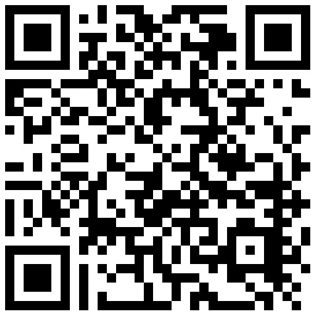 Op 10 oktober…organiseert Kerken met Vaart een gezamenlijke wandeling langs deze route. We verzamelen om 11:00 uur op de parkeerplaats van de Noorderkerk te Nieuw-Amsterdam.Er wordt samen gereden naar het eindpunt Wietmarschen. Daar bekijken we het Stifthaus waar een kop koffie wordt gedronken.We laten enkele auto’s achter en rijden vervolgens gezamenlijk naar het Heimathaus in Lohne waar we parkeren. We lopen dan de 8 km lange wandelroute. Onderweg wordt er gestopt bij de verschillende staties en gaan we over deze thema’s met elkaar in gesprek.Bij voldoende belangstelling gaan we in meerdere groepjes lopen.Aan het eindpunt hebben we een meditatief moment in de Walfahrtskirche St. Johannis in Wietmarschen. Daarna rijden we terug naar Klazienaveen.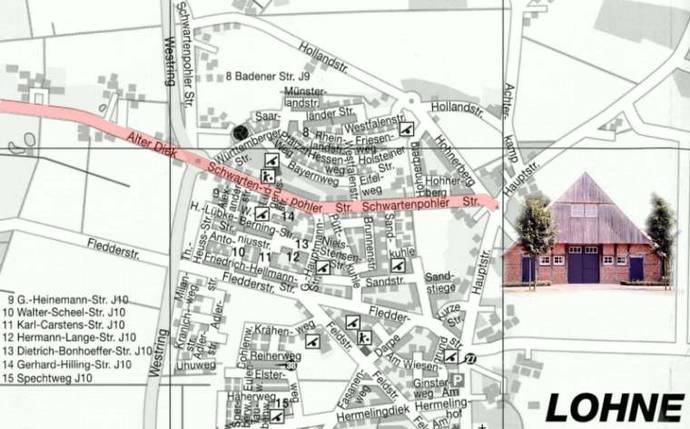 Praktisch:Bij slecht weer verplaatsen we de wandeling naar 24 oktober.Kosten: gezamenlijke autokosten.Ook als u geen eigen vervoer hebt kunt u zich aanmelden.Koffie voor eigen kosten.Opgave bij: Rolinka Groenhof (Met naam, telefoonnummer en emailadres) 
scriba.prot.gem.erica@gmail.com 
of 06 - 36 111 583